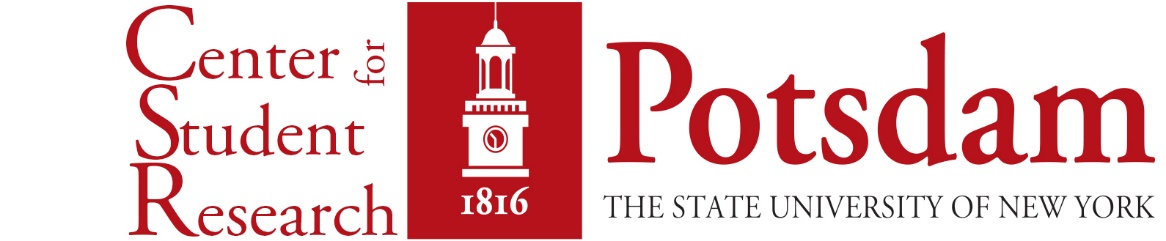 Student Travel AwardGoal
The Center for Student Research offers support to students incurring expenses while traveling to professional meetings and conferences. Students supported by this competitive travel award are expected to be actively involved in the proceedings of the conference or meeting they choose to attend. Active participation includes making oral presentations, presenting posters or participating on a panel. In fine arts fields, active participation may include performance or exhibition of a new composition.  Only students accompanying a faculty member will be eligible to receive the award.Students of all majors are eligible for funding. Funds may support registration, travel, hotel and food costs. The maximum award is $500; however, lesser amounts to provide partial funding may be awarded based on the number of applications and other factors. Eligibility
The award is available to students in good academic standing who are:Attending a conference to present co-authored research papers (poster or oral presentation)Attending a conference to participate in a panel discussionPerforming a creative or experiential activity based on researchApplications
Complete applications are due by:2013:  November 42014:  February 10 and April  7Late applications will not be considered.Submission
Completed applications should be sent on or before the due date to Kelly Bonnar, Director of the Center for Student Research, in 102 McVicar Hall.  Please contact bonnarkk@potsdam.edu with any questions about the application process.Application InstructionsComplete each line of the application.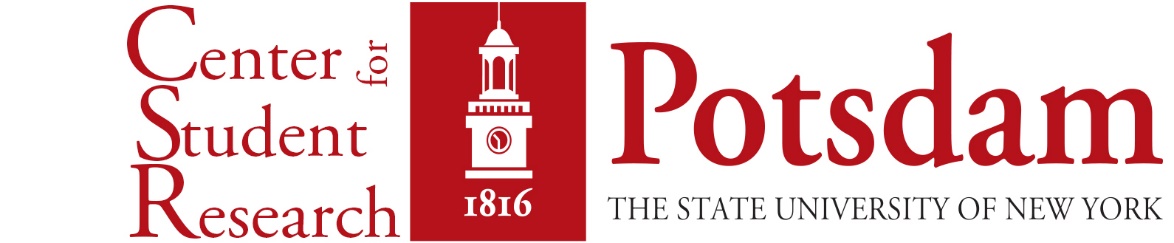 Student Travel Award ApplicationA complete student conference travel application will include:Student conference travel application form(s) submitted as a packet Copy of SUNY Potsdam Travel Requisition submitted (with completed signatures)Proof of participation (copy of acceptance letter, letter of invitation, printed conference program)Additional funding source(s) confirmationsStudent Information
Faculty Information
Purpose of TravelEstimated Travel ExpensesAdditional Sources of Funding for TravelPlease indicate any additional funding sources and the dollar amounts that have been contributed to support this travel request. Check all boxes that apply.Signature of Applicant:________________________________   Date: _________Faculty Mentor Signature: ______________________________Date:__________Faculty Name (printed):_______________________________________________Name:GPA:Department:Date of Application:Campus Address:Campus Address:Email Address:Phone:Name:Department:Email Address:Campus Phone:Campus Address:Campus Address:Conference Title:Conference Title:Location:Date of departure:Date of return:Please check only 1 boxPlease check only 1 boxPoster SessionTitle:Poster SessionTitle:Faculty Co-Authored Research PaperTitle:Faculty Co-Authored Research PaperTitle:Individual Student Research PaperTitle: Individual Student Research PaperTitle: Creative or Experiential Activity Title: Creative or Experiential Activity Title: Student Participation (to be completed by each student participant):  On a separate page, please include an abstract of your research project.  Also, in one or two sentences, describe your role in the presentation at the conference.  Please do not exceed 250 words.  Student Participation (to be completed by each student participant):  On a separate page, please include an abstract of your research project.  Also, in one or two sentences, describe your role in the presentation at the conference.  Please do not exceed 250 words.  Room and BoardRate/day# of daysTotalLodging (Name):Meals and Incidental expensesTransportationMileage RateDistancePersonal Vehicle from __________ to _____________SUNY Potsdam vehicle from Potsdam to ___________Common Carrier from __________ to _____________Additional ExpensesRegistration FeeOther Expenses1.2.3.Total Estimated Expenses:Total Estimated Expenses:Total Estimated Expenses:Sources of Additional FundingStatus of Request(Write: Approved, Not Approved or Pending)Date of RequestAmount RequestedSUNY Potsdam FoundationStudent Government AssociationDeanProvostAcademic DepartmentState Grant AwardFederal Grant AwardKilmer Undergraduate Research GrantLTEC Travel AwardPresidential Scholars ProgramUUPOther (please specify)Total Additional Funding: Total Additional Funding: Total Additional Funding: 